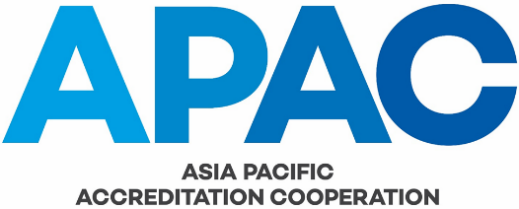 COMMITTEE WORK PLAN TEMPLATEIn accordance with APAC GOV-004, each committee must establish and maintain a work plan that is aligned with APAC’s Strategic Plan. The work plan must identify specific committee activities and include a schedule for the review of the APAC documents for which the committee is responsible. The following template is to be used for reporting to the APAC General Assembly and Executive Committee.2019-2021 WORK PLAN - APAC <ABC> COMMITTEEDate proposedProposed 
byBrief description of activityLink to APAC StrategyAPAC funding required(AUD)Deliverable(s)Expected
completion 
datePerson responsibleDate approved by APACDate and status201920202021